EMPATİ VE DAYANIŞMA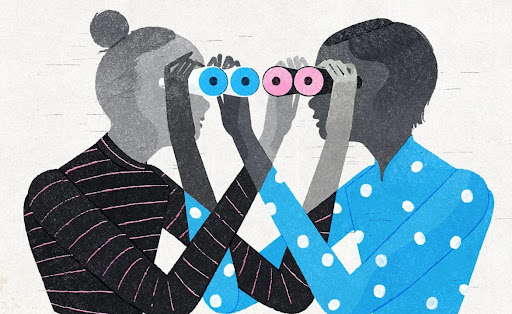    Empati; kendimizi başkasının yerine koyup, onu anlayıp, anladığımız şeyi ona yansıtmaktır.   Dayanışma ise; insanların tek veya küçük bir toplulukla üstesinden gelemeyeceği zorlu durumlar karşısında birbirlerini desteklemeleri, birlik olmaları anlamına gelir.    Empati olmadan sağlıklı bir dayanışmanın varlığından söz edemeyiz. Yüzyıllardır insan toplulukları bir arada yaşayıp, birbirlerine yardımcı olmuş ve günümüzdeki modern gelişimin temelini eski çağlardan beri atmışlardır. O zamanlar zorunluluk sebebiyle yapılan dayanışma, günümüzde farklı bir anlam kazanmıştır diyebiliriz. Günümüzde insanların birbirinden habersiz, etkileşimsiz yaşamaları pek mümkün değildir. Dolayısıyla bu etkileşimler olumlu veya olumsuz sonuçlar doğurabilmektedir. Çeşitli çatışmalar, paylaşmazlık, şiddet vb. sonuçlar toplumlarda istenmeyen türde ancak yaşanabilen olaylardır. İşte tam bu noktada sarılacağımız değerdir, empati. Eğer karşımızdakinin söylemek veya anlatmak istediklerine açık olursak, birçok anlaşmazlığın önüne geçebilir ya da çeşitli çatışma durumlarını daha yapıcı yollarla çözebiliriz.     Kendimizi insanlardan ve toplumdan soyutlayamayız. Toplumun bize sunduğu güvenli, eğlenceli ve sürdürülebilir hayatın dikenli yönlerinin de olduğunu kabul etmeli ve bunlara uyum sağlamaya çalışmalıyız. Tam anlamıyla bir dayanışmadan söz etmek için, bireylerin birbirini anlaması, beklentilerinin farkında olması ve bu bilinçle bir işin altından ortaklaşa kalkmaya çalışmaları en arzu edilir olandır. Bizler de bu konuda üstümüze düşeni yaparak birçok kişiye örnek olup, hayata güzellikler katabiliriz. Hazırlayan: Yakup ORHAN